ශ්‍රී ලංකා සිවිල් ගුවන් සේවා අධිකාරිය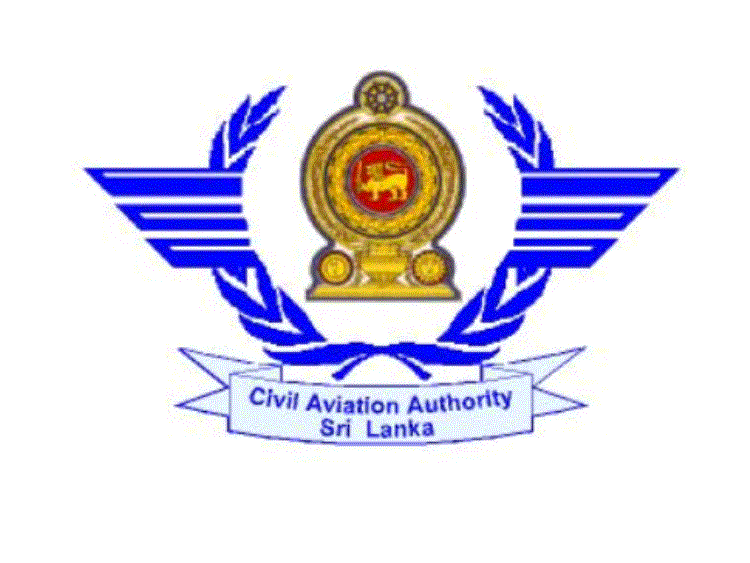 ගුවන් සමාගම් ප්‍රවාහන නියමු බලපත්‍රය සඳහා වන අයදුම්පත(අහස්යානා) මම මෙමගින්, ගුවන් සමාගම් ප්‍රවාහන නියමු බලපත්‍රයක් ඉල්ලා සිටින අතර මාගේ දැනීම හා විශ්වාසය අනුව මවිසින් මෙම අයදුම් පතෙහි සඳහන් කර ඇති තොරතුරු සත්‍ය හා නිවැරදි බවට සහතික වෙමි. 1.  නම(අ) වාසගම: …………ජයරත්න……………………….…………………………………….                (ආ) වෙනත් නම්: ……රනුරජිත්……………….……………………………….…………….2.  ස්ථිර ලිපිනය: …………නො.05, ගාලු පාර, කෙළඹ 03….……………...……………………..			  ………………………………………………………...……………..3. දුරකථන අංකය.: …0112358980……………………………  4. ෆැක්ස් අංකය…..……-………………………5.  විද්‍යුත් තැපෑල ලිපිනය: …rrj@gmail.com……………………………………………………………….………6.  ජාතිය: ……ශ්‍රී ලාංකික…………………………………………………….………………………7.  උපන් දිනය: අවු…1983………මා…12……දි…08..…උපන් ස්ථානය……කොළඹ……….………..8.  ඔබ, ශ්‍රී ලාංකික හෝ විදේශ බලපත්‍රයක් දරන්නේ නම්, කරුණාකර පහත විස්තර දක්වන්න.9.  	ඔබ ශ්‍රී ලංකා ගුවන් හමුදාවේ සුදුසුකම් ලත් නියමුවකු ලෙස සිට ඇත්නම්, සේවා කාලය, නිලය හා සේවාවෙන් සමු ගත් දිනය.  :………………………අදාළ නොවේ……………………………………………………………..	…………………………………………………………………………………...………………10.  ඔබ ගේ CPL සඳහා අනුමත පුහුණු පාඨමාලාවක් හදාරන ලද්දේ ද? …………ඔව්…………………….එසේ නම්, ඔබ ලබා ගත් යුගල උපදේශන පැය සංඛ්‍යාව සඳහන් කරන්න: …………පැය 185…………………11.  පුහුණුවීම් හා ඇගයීම් සඳහා යොදා ගත් බහු එන්ජිම වර්ගයේ අහස්යානය කුමක් ද?:සෙස්නා 310 (CESSNA 310)ඒටී එස්එල්ඒ ඒ330/340 (AT SLA A330/340)…………………………………………………………………12.  වෛද්‍ය පරීක්ෂණ විස්තර:13. ඉල්ලුම් කරනු ලබන අහස්යානා වර්ග :……ඒ330/340……………………………………………………...14. පියාසර පළපුරුද්ද පිළිබඳ විස්තර:15. මෑතක දී සිදු කළ පියාසර කිරීම්:පූර්ව මාස හය තුළ අණ දෙන නියමු වශයෙන් ගත කළ පැය ගණන: ………260…..……….පත්‍රිකා අංක පීඑල්/පී/05 හෝ පීඑල්/පී/06 ලදිමි. ………21/11/2011……………………			…………අත්/කළේ…………………..දිනය	අයදුම්කරු ගේ අත්සන	සැ.යු.මෙමඅයදුම්පතසමඟපහතසඳහන්ලියකියවිලිවලමූලිකපිටපත්හාඡායාපිටපත්ඇගයීම් ගාස්තුව ද සමඟමෙමකාර්යාලයවෙතභාරදියයුතුය. විදේශ සිවිල් ගුවන් සේවා අධිකාරියක් මගින් නිකුත් කරන ලද ගුවන් ප්‍රවාහන සැපයුම්කරු බලපත්‍රය අදාළ වෛද්‍ය සහතිකයලොග් පොතඅදාළ ගාස්තුව 		…………………………………..	…………………		භාර දුන් දිනය	භාර දුන් වේලාවඅංකයබලපත්‍ර නාමයනිකුත් කිරීමේ අධිකාරියබලපත්‍ර අංකයනිකුත් කළ දිනයකල් පිරෙන දිනය01ගුවන් ප්‍රවාහන සැපයුම්කරු බලපත්‍රයFAA316078912/11/201107/11/201202වානිජ නියමු බලපත්‍රයශ්‍රී ලංකා සිවිල් ගුවන් සේවා අධිකාරියසීපීඑල්/ඒ/64531/12/200726/08/201203නිකුත් කළ දිනයවලංගු අවසන් දිනයපන්තියසීමාවඑෆ්ඒඒ (07/11/2011)සීඒඒඑස්එල්CAASL(16/08/2011)07/11/201226/08/2012IIනිවැරදි කිරීමේ කාච පැළඳිය යුතුයනිවැරදි කිරීමේ කාච පැළඳිය යුතුයඅංකයපියාසර පළපුරුද්දපියාසර පළපුරුද්දපියාසර පළපුරුද්දපැය ගණන01අණ දෙන නියමුඅණ දෙන නියමුඅණ දෙන නියමු60502අධික්ෂණය යටතේ වන අණ දෙන නියමුඅධික්ෂණය යටතේ වන අණ දෙන නියමුඅධික්ෂණය යටතේ වන අණ දෙන නියමු152003සම නියමුසම නියමුසම නියමු152004රටවල් හරහා යෑම්අණ දෙන නියමු ලෙසඅණ දෙන නියමු ලෙස60004රටවල් හරහා යෑම්සම නියමු ලෙසසම නියමු ලෙස42004රටවල් හරහා යෑම්එකතුවඑකතුව102005උපකරණඅහසෙහිඅහසෙහි45105උපකරණසංයෝගාත්මක (සින්තටික්)සංයෝගාත්මක (සින්තටික්)12005උපකරණඑකතුවඑකතුව57106රාත්‍රී පියාසර කිරීම්රාත්‍රී පියාසර කිරීම්රාත්‍රී පියාසර කිරීම්66907ඉල්ලුම් කරනු ලබන අහස්යානා වර්ගයෙහි (වර්ගවල) එකතුවඉල්ලුම් කරනු ලබන අහස්යානා වර්ගයෙහි (වර්ගවල) එකතුව1.ඒ33042007ඉල්ලුම් කරනු ලබන අහස්යානා වර්ගයෙහි (වර්ගවල) එකතුවඉල්ලුම් කරනු ලබන අහස්යානා වර්ගයෙහි (වර්ගවල) එකතුව2.ඒ34031507ඉල්ලුම් කරනු ලබන අහස්යානා වර්ගයෙහි (වර්ගවල) එකතුවඉල්ලුම් කරනු ලබන අහස්යානා වර්ගයෙහි (වර්ගවල) එකතුව3.08මුළු ගණනමුළු ගණනමුළු ගණන1871